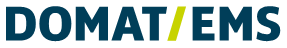 Anmeldeformular für den Mittagstisch (gilt für die Oberstufe)Wir melden unser Kind für den Mittagstisch an und haben die entsprechenden Informationen im Betriebsreglement gelesen, verstanden und akzeptieren diese.Bitte für jedes Kind ein separates Blatt ausfüllen und in Blockschrift schreiben.Name / Vorname des Kindes 	 Geburtsdatum 	Schulhaus 	 Klasse 	 Klassenlehrperson 	Name / Vorname der Eltern 	Adresse 	Tagsüber erreichbar unter:	Privat (Natel)		Geschäft	Bitte ankreuzen		Verheiratet		Konkubinat		AlleinstehendBei der Zuteilung des Standorts haben die Kinder des Kindergartens und der Unterstufe Vorrang.Die Oberstufenschüler werden dem Standort zugewiesen, bei welchem es ab neuem Schuljahr mehr Platzkapazität hat.______________________________________________________________________________Mit der Unterschriftbestätigen wir, dass unser Kind gegen Krankheit, Unfall und Haftpflicht versichert ist;anerkennen wir das Tarifreglement und erteilen der Trägerschaft die Ermächtigung, bei der Steuerverwaltung Domat/Ems die Tarifstufe abzuklären.Ort/Datum:	Unterschrift der Eltern: Anmeldung retour bis zum letzten Schultag vor den Sommerferien an das Schulsekretariat, Tircal 9, 7013 Domat/EmsMittagstisch  Mittagstisch  Mittagstisch  Mittagstisch  Mittagstisch  Mittagstisch  Mittagstisch  Mittagstisch  Mittagstisch  Mittagstisch  Angebot / ZeitAngebot / ZeitMoMoDiDiMiMiDoFr11.50 – 13.30Bitte leer lassen  TarifstufeBitte leer lassen  TarifstufeBitte leer lassen  TarifstufeAABC